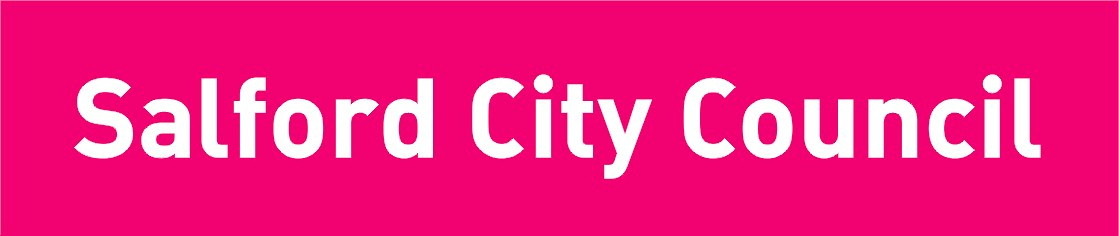 APPLICATION FORM FOR FREE TRANSPORT ASSISTANCE   IMPORTANT This form should be completed and returned to: Transport Officer, SEN Team, Children’s Services Directorate, Burrows House, 10 Priestley Road, Wardley Industrial Estate, Worsley, M28 2LY. Home to School Transport It is the responsibility of the parent(s) of a pupil to see that he/she attends school.  However, the Council provides assistance with transport to school in circumstances detailed below, for pupils who live within the Salford Area. Pupils applying for free transport must live within the  boundary and be of statutory school age.Pupils from Low Income Families The Education and Inspections Act 2006, introduces free transport assistance for pupils from low income families.  Those who qualify are pupils eligible for free school meals or from families in receipt of maximum working tax credit.  Pupils meeting these criteria will receive reimbursement of bus fares providing that they are:- With effect from September 2007, primary pupils aged 8 years and under 11 years where they are attending their nearest suitable school more than two miles from their home.  With effect from September 2008, all pupils who are aged 11-16 years attending one of their three nearest suitable schools (where this is over 2 miles to a maximum of 6 miles from their homes). With effect from September 2008, all pupils who are aged 11- 16 years to the nearest suitable school preferred on grounds of religion where they live more than two miles, but not more than 15 miles from that school. Free Transport Provision for other pupilsTransport will be provided free of charge for pupils of primary and secondary school age travelling over the statutory walking distance to/from their nearest school. Pupils will be expected to use public transport.Provision will be made for:Primary age pupils aged up to eight years travelling over two milesPrimary age pupils aged over eight years and secondary age pupils travelling over three miles Provision means a single journey to school each morning and a return journey at the end of the school dayParents choosing a school further away from their home than another school that is appropriate to their child’s educational needs will be responsible for transport costs.If you are unsure whether your child will be eligible for assistance with travel costs, please check with the Commissioning (SEN) Team on 0161-778-0410.  Surname of pupilSurname of pupilSurname of pupilSurname of pupilSurname of pupilSurname of pupilFirst name of pupilFirst name of pupilFirst name of pupilFirst name of pupilFirst name of pupilFirst name of pupilFirst name of pupilFirst name of pupilFirst name of pupilFirst name of pupilFirst name of pupilFirst name of pupilFirst name of pupilSurname of parentSurname of parentSurname of parentSurname of parentSurname of parentSurname of parentFirst name of parentFirst name of parentFirst name of parentFirst name of parentFirst name of parentFirst name of parentFirst name of parentFirst name of parentFirst name of parentFirst name of parentFirst name of parentFirst name of parentFirst name of parentFull addressFull addressFull addressTel NoTel NoTel NoTel NoTel NoDate of birthDate of birthYear groupYear groupYear groupYear groupYear groupYear groupYear groupYear groupYear groupName of schoolName of schoolName of schoolName of schoolName of schoolAddress of schoolAddress of schoolAddress of schoolAddress of schoolAddress of schoolAddress of schoolAddress of schoolAcademic year applying for:  (tick one)Academic year applying for:  (tick one)Academic year applying for:  (tick one)Academic year applying for:  (tick one)Academic year applying for:  (tick one)Academic year applying for:  (tick one)Academic year applying for:  (tick one)Academic year applying for:  (tick one)Academic year applying for:  (tick one)Academic year applying for:  (tick one)Academic year applying for:  (tick one)Academic year applying for:  (tick one)2013-14    2013-14    2013-14    2013-14    2013-14    2013-14    2013-14    2013-14    2013-14    2013-14    2013-14    2013-14    2013-14    2013-14    2013-14    2013-14    2013-14    2013-14    2013-14    2013-14    2013-14    2013-14    Does your child receive Free School Meals?    Does your child receive Free School Meals?    Does your child receive Free School Meals?    Does your child receive Free School Meals?    Does your child receive Free School Meals?    Does your child receive Free School Meals?    Does your child receive Free School Meals?    Does your child receive Free School Meals?    Does your child receive Free School Meals?    Does your child receive Free School Meals?    Does your child receive Free School Meals?    Does your child receive Free School Meals?    Does your child receive Free School Meals?    Does your child receive Free School Meals?    Does your child receive Free School Meals?    Does your child receive Free School Meals?    Does your child receive Free School Meals?    Does your child receive Free School Meals?    Does your child receive Free School Meals?    Does your child receive Free School Meals?    Yes	Yes	Yes	Yes	Yes	Yes	Yes	Yes	Yes	Yes	Yes	No	No	No	No	No	Are you in receipt of the highest working tax credit?   Are you in receipt of the highest working tax credit?   Are you in receipt of the highest working tax credit?   Are you in receipt of the highest working tax credit?   Are you in receipt of the highest working tax credit?   Are you in receipt of the highest working tax credit?   Are you in receipt of the highest working tax credit?   Are you in receipt of the highest working tax credit?   Are you in receipt of the highest working tax credit?   Are you in receipt of the highest working tax credit?   Are you in receipt of the highest working tax credit?   Are you in receipt of the highest working tax credit?   Are you in receipt of the highest working tax credit?   Are you in receipt of the highest working tax credit?   Are you in receipt of the highest working tax credit?   Are you in receipt of the highest working tax credit?   Are you in receipt of the highest working tax credit?   Are you in receipt of the highest working tax credit?   Are you in receipt of the highest working tax credit?   Are you in receipt of the highest working tax credit?   Are you in receipt of the highest working tax credit?   Yes	Yes	Yes	Yes	Yes	Yes	Yes	Yes	Yes	Yes	No	No	No	No	No	If yes, please provide a full copy of your current HM Revenue and Customs “tax credits award notice”)Please provide your date of birth and National Insurance Number or NASS numberIf yes, please provide a full copy of your current HM Revenue and Customs “tax credits award notice”)Please provide your date of birth and National Insurance Number or NASS numberIf yes, please provide a full copy of your current HM Revenue and Customs “tax credits award notice”)Please provide your date of birth and National Insurance Number or NASS numberIf yes, please provide a full copy of your current HM Revenue and Customs “tax credits award notice”)Please provide your date of birth and National Insurance Number or NASS numberIf yes, please provide a full copy of your current HM Revenue and Customs “tax credits award notice”)Please provide your date of birth and National Insurance Number or NASS numberIf yes, please provide a full copy of your current HM Revenue and Customs “tax credits award notice”)Please provide your date of birth and National Insurance Number or NASS numberIf yes, please provide a full copy of your current HM Revenue and Customs “tax credits award notice”)Please provide your date of birth and National Insurance Number or NASS numberIf yes, please provide a full copy of your current HM Revenue and Customs “tax credits award notice”)Please provide your date of birth and National Insurance Number or NASS numberIf yes, please provide a full copy of your current HM Revenue and Customs “tax credits award notice”)Please provide your date of birth and National Insurance Number or NASS numberIf yes, please provide a full copy of your current HM Revenue and Customs “tax credits award notice”)Please provide your date of birth and National Insurance Number or NASS numberIf yes, please provide a full copy of your current HM Revenue and Customs “tax credits award notice”)Please provide your date of birth and National Insurance Number or NASS numberIf yes, please provide a full copy of your current HM Revenue and Customs “tax credits award notice”)Please provide your date of birth and National Insurance Number or NASS numberIf yes, please provide a full copy of your current HM Revenue and Customs “tax credits award notice”)Please provide your date of birth and National Insurance Number or NASS numberIf yes, please provide a full copy of your current HM Revenue and Customs “tax credits award notice”)Please provide your date of birth and National Insurance Number or NASS numberIf yes, please provide a full copy of your current HM Revenue and Customs “tax credits award notice”)Please provide your date of birth and National Insurance Number or NASS numberIf yes, please provide a full copy of your current HM Revenue and Customs “tax credits award notice”)Please provide your date of birth and National Insurance Number or NASS numberIf yes, please provide a full copy of your current HM Revenue and Customs “tax credits award notice”)Please provide your date of birth and National Insurance Number or NASS numberIf yes, please provide a full copy of your current HM Revenue and Customs “tax credits award notice”)Please provide your date of birth and National Insurance Number or NASS numberIf yes, please provide a full copy of your current HM Revenue and Customs “tax credits award notice”)Please provide your date of birth and National Insurance Number or NASS numberIf yes, please provide a full copy of your current HM Revenue and Customs “tax credits award notice”)Please provide your date of birth and National Insurance Number or NASS numberIf yes, please provide a full copy of your current HM Revenue and Customs “tax credits award notice”)Please provide your date of birth and National Insurance Number or NASS numberIf yes, please provide a full copy of your current HM Revenue and Customs “tax credits award notice”)Please provide your date of birth and National Insurance Number or NASS numberIf yes, please provide a full copy of your current HM Revenue and Customs “tax credits award notice”)Please provide your date of birth and National Insurance Number or NASS numberIf yes, please provide a full copy of your current HM Revenue and Customs “tax credits award notice”)Please provide your date of birth and National Insurance Number or NASS numberIf yes, please provide a full copy of your current HM Revenue and Customs “tax credits award notice”)Please provide your date of birth and National Insurance Number or NASS numberIf yes, please provide a full copy of your current HM Revenue and Customs “tax credits award notice”)Please provide your date of birth and National Insurance Number or NASS numberIf yes, please provide a full copy of your current HM Revenue and Customs “tax credits award notice”)Please provide your date of birth and National Insurance Number or NASS numberIf yes, please provide a full copy of your current HM Revenue and Customs “tax credits award notice”)Please provide your date of birth and National Insurance Number or NASS numberIf yes, please provide a full copy of your current HM Revenue and Customs “tax credits award notice”)Please provide your date of birth and National Insurance Number or NASS numberIf yes, please provide a full copy of your current HM Revenue and Customs “tax credits award notice”)Please provide your date of birth and National Insurance Number or NASS numberIf yes, please provide a full copy of your current HM Revenue and Customs “tax credits award notice”)Please provide your date of birth and National Insurance Number or NASS numberIf yes, please provide a full copy of your current HM Revenue and Customs “tax credits award notice”)Please provide your date of birth and National Insurance Number or NASS numberIf yes, please provide a full copy of your current HM Revenue and Customs “tax credits award notice”)Please provide your date of birth and National Insurance Number or NASS numberIf yes, please provide a full copy of your current HM Revenue and Customs “tax credits award notice”)Please provide your date of birth and National Insurance Number or NASS numberIf yes, please provide a full copy of your current HM Revenue and Customs “tax credits award notice”)Please provide your date of birth and National Insurance Number or NASS numberIf yes, please provide a full copy of your current HM Revenue and Customs “tax credits award notice”)Please provide your date of birth and National Insurance Number or NASS numberParent’s DOB:Parent’s DOB:Parent’s DOB:Parent’s DOB:Parent’s National Insurance/NASS Number:Parent’s National Insurance/NASS Number:Parent’s National Insurance/NASS Number:Parent’s National Insurance/NASS Number:Parent’s National Insurance/NASS Number:Parent’s National Insurance/NASS Number:Parent’s National Insurance/NASS Number:Parent’s National Insurance/NASS Number:Parent’s National Insurance/NASS Number:Parent’s National Insurance/NASS Number:Parent’s National Insurance/NASS Number:Parent’s National Insurance/NASS Number:Parent’s National Insurance/NASS Number:Parent’s National Insurance/NASS Number:Parent’s National Insurance/NASS Number:Parent’s National Insurance/NASS Number:Parent’s National Insurance/NASS Number:Parent’s National Insurance/NASS Number:If you have recently moved, please state your previous address and date of move:If you have recently moved, please state your previous address and date of move:If you have recently moved, please state your previous address and date of move:If you have recently moved, please state your previous address and date of move:If you have recently moved, please state your previous address and date of move:If you have recently moved, please state your previous address and date of move:If you have recently moved, please state your previous address and date of move:If you have recently moved, please state your previous address and date of move:If you have recently moved, please state your previous address and date of move:If you have recently moved, please state your previous address and date of move:If you have recently moved, please state your previous address and date of move:If you have recently moved, please state your previous address and date of move:If you have recently moved, please state your previous address and date of move:If you have recently moved, please state your previous address and date of move:If you have recently moved, please state your previous address and date of move:If you have recently moved, please state your previous address and date of move:If you have recently moved, please state your previous address and date of move:If you have recently moved, please state your previous address and date of move:If you have recently moved, please state your previous address and date of move:If you have recently moved, please state your previous address and date of move:If you have recently moved, please state your previous address and date of move:If you have recently moved, please state your previous address and date of move:If you have recently moved, please state your previous address and date of move:If you have recently moved, please state your previous address and date of move:If you have recently moved, please state your previous address and date of move:If you have recently moved, please state your previous address and date of move:If you have recently moved, please state your previous address and date of move:If you have recently moved, please state your previous address and date of move:If you have recently moved, please state your previous address and date of move:If you have recently moved, please state your previous address and date of move:If you have recently moved, please state your previous address and date of move:If you have recently moved, please state your previous address and date of move:If you have recently moved, please state your previous address and date of move:If you have recently moved, please state your previous address and date of move:If you have recently moved, please state your previous address and date of move:If you have recently moved, please state your previous address and date of move:Please tick form of travel:   Please tick form of travel:   Please tick form of travel:   Please tick form of travel:   Please tick form of travel:   Please tick form of travel:   Please tick form of travel:   Please tick form of travel:   Bus         Bus         Bus         Bus         Bus         Bus         Bus         Cycle  Cycle  Cycle  Cycle  Cycle  Cycle  Cycle  Cycle  Cycle  Cycle  Other Other Other Other Other Other Other Please state:Please state:Please state:Please state:Please complete the appropriate section below:Please complete the appropriate section below:Please complete the appropriate section below:Please complete the appropriate section below:Please complete the appropriate section below:Please complete the appropriate section below:Please complete the appropriate section below:Please complete the appropriate section below:Please complete the appropriate section below:Please complete the appropriate section below:Please complete the appropriate section below:Please complete the appropriate section below:Please complete the appropriate section below:Please complete the appropriate section below:Please complete the appropriate section below:Please complete the appropriate section below:Please complete the appropriate section below:Please complete the appropriate section below:Please complete the appropriate section below:Please complete the appropriate section below:Please complete the appropriate section below:Please complete the appropriate section below:Please complete the appropriate section below:Please complete the appropriate section below:Please complete the appropriate section below:Please complete the appropriate section below:Please complete the appropriate section below:Please complete the appropriate section below:Please complete the appropriate section below:Please complete the appropriate section below:Please complete the appropriate section below:Please complete the appropriate section below:Please complete the appropriate section below:Please complete the appropriate section below:Please complete the appropriate section below:Please complete the appropriate section below:Total number of buses used each dayTotal number of buses used each dayTotal number of buses used each dayTotal number of buses used each dayTotal number of buses used each dayTotal number of buses used each dayTotal number of buses used each dayTotal number of buses used each dayTotal number of buses used each dayTotal number of buses used each dayTotal number of buses used each dayTotal number of buses used each dayTotal number of buses used each dayRoute number/sRoute number/sRoute number/sRoute number/sRoute number/sRoute number/sRoute number/sSignedPrint NamePrint NamePrint NamePrint NamePrint NamePrint NamePrint NamePrint NameDateDateDateDateDateFor Office Use Only For Office Use Only For Office Use Only For Office Use Only For Office Use Only For Office Use Only For Office Use Only Over SWDOver SWDOver SWDOver SWDWalking distance to schoolWalking distance to schoolWalking distance to schoolWalking distance to schoolWalking distance to schoolWalking distance to schoolWalking distance to schoolWalking distance to schoolWalking distance to schoolWalking distance to schoolWalking distance to schoolWalking distance to schoolWalking distance to schoolWalking distance to schoolWalking distance to schoolWalking distance to schoolEntitled to Free School MealsEntitled to Free School MealsEntitled to Free School MealsEntitled to Free School MealsEntitled to Free School MealsEntitled to Free School MealsEntitled to Free School MealsEntitled to Free School MealsEntitled to Free School MealsYes Yes Yes Yes Yes Yes Yes No  No  No  No  No  No  No  In receipt of maximum working Tax CreditIn receipt of maximum working Tax CreditIn receipt of maximum working Tax CreditIn receipt of maximum working Tax CreditIn receipt of maximum working Tax CreditIn receipt of maximum working Tax CreditIn receipt of maximum working Tax CreditIn receipt of maximum working Tax CreditIn receipt of maximum working Tax CreditIn receipt of maximum working Tax CreditIn receipt of maximum working Tax CreditIn receipt of maximum working Tax CreditIn receipt of maximum working Tax CreditYes  Yes  Yes  Yes  Yes  Yes  Yes  Yes  Yes  No  No  No  No  No  